ASD AMICI DEL CAVALLO 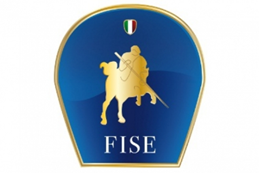 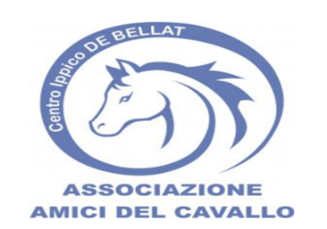 VALSUGANA ORIENTALE38050 - CASTELNUOVO (TN)Loc. Spagolle snc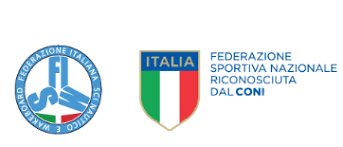 Codice aziendale: 049TN902CAMPIONATO REGIONALE DI SALTO OSTACOLI INDIVIDUALE E A SQUADRE TRENTINO ALTO ADIGECONCORSO SALTO OSTACOLI A0*20 – 22 AGOSTO 2021ORARI INDICATIVI DOMENICAORARI INDICATIVI DOMENICAORARI INDICATIVI DOMENICAORARI INDICATIVI DOMENICAORARI INDICATIVI DOMENICAORARI INDICATIVI DOMENICACategorieP.F.OrariOrariL301DI PRECISIONEINIZIO08.30RICOGNIZIONE UNICAL401DI PRECISIONERICOGNIZIONE UNICAL501DI PRECISIONERICOGNIZIONE UNICATROFEO PULCINIL50 STILERICOGNIZIONE UNICAL601DI PRECISIONERICOGNIZIONE UNICATROFEO LUDICOL60 STILERICOGNIZIONE UNICAL701DI PRECISIONERICOGNIZIONE UNICATROFEO LUDICO ESORDIENTIL70 STILERICOGNIZIONE UNICALB801DI PRECISIONERICOGNIZIONE UNICATROFEO LUDICO EMERGENTILB80 STILEN.P.11,00RICOGNIZIONE UNICAB901DI PRECISIONERICOGNIZIONE UNICATROFEO BREVETTI EMERGENTIB90 STILERICOGNIZIONE UNICAB10010.1BARRAGE CONSECUTIVORICOGNIZIONE UNICACRITERIUM BREVETTI8A DUE MANCHESRICOGNIZIONE UNICAB11010.1BARRAGE CONSECUTIVORICOGNIZIONE UNICACAMP.BREVETTO ASSOLUTO8A DUE MANCHESN.P. 14,30RICOGNIZIONE UNICAC1157MISTARICOGNIZIONE UNICACRITERIUM 1° GRADO8A DUE MANCHES N.P. 16,00RICOGNIZIONE UNICAC1207MISTARICOGNIZIONE UNICACAMP. 1° GRADO ASSOLUTO8A DUE MANCHESA SEGUIREA SEGUIRERICOGNIZIONE UNICAC1307MISTARICOGNIZIONE UNICACAMP. 2° GRADO ASSOLUTO8A DUE MANCHESRICOGNIZIONE UNICAInfo: Carolina Marenghi  mail carolinamarenghimail.com   3336164554Info: Carolina Marenghi  mail carolinamarenghimail.com   3336164554Info: Carolina Marenghi  mail carolinamarenghimail.com   3336164554Info: Carolina Marenghi  mail carolinamarenghimail.com   3336164554Info: Carolina Marenghi  mail carolinamarenghimail.com   3336164554Info: Carolina Marenghi  mail carolinamarenghimail.com   3336164554